RP MK Sistem Konversi Daya ListrikCatatan :   Capaian Pembelajaran Lulusan PRODI (CPL-PRODI) adalah kemampuan yang dimiliki oleh setiap lulusan PRODI yang merupakan internalisasi dari sikap, penguasaan pengetahuan dan ketrampilan sesuai dengan jenjang prodinya yang diperoleh melalui proses pembelajaran.CPL yang dibebankan pada mata kuliah adalah beberapa capaian pembelajaran lulusan program studi (CPL-PRODI) yang digunakan untuk pembentukan/pengembangan sebuah mata kuliah yang terdiri dari aspek sikap, ketrampulan umum, ketrampilan khusus dan pengetahuan.CP Mata kuliah (CPMK) adalah kemampuan yang dijabarkan secara spesifik dari CPL yang dibebankan pada mata kuliah, dan bersifat spesifik terhadap bahan kajian atau materi pembelajaran mata kuliah tersebut.Sub-CP Mata kuliah (Sub-CPMK) adalah kemampuan yang dijabarkan secara spesifik dari CPMK yang dapat diukur atau diamati dan merupakan kemampuan akhir yang direncanakan pada tiap tahap pembelajaran, dan bersifat spesifik terhadap materi pembelajaran mata kuliah tersebut.Indikator penilaian kemampuan dalam proses maupun hasil belajar mahasiswa adalah pernyataan spesifik dan terukur yang mengidentifikasi kemampuan atau kinerja hasil belajar mahasiswa yang disertai bukti-bukti.Kriteria Penilaian adalah patokan yang digunakan sebagai ukuran atau tolok ukur ketercapaian pembelajaran dalam penilaian berdasarkan indikator-indikator yang telah ditetapkan. Kreteria penilaian merupakan pedoman bagi penilai agar penilaian konsisten dan tidak bias. Kreteria dapat berupa kuantitatif ataupun kualitatif.Bentuk penilaian: tes dan non-tes.Bentuk pembelajaran: Kuliah, Responsi, Tutorial, Seminar atau yang setara, Praktikum, Praktik Studio, Praktik Bengkel, Praktik Lapangan, Penelitian, Pengabdian Kepada Masyarakat dan/atau bentuk pembelajaran lain yang setara.Metode Pembelajaran: Small Group Discussion, Role-Play & Simulation, Discovery Learning, Self-Directed Learning, Cooperative Learning, Collaborative Learning, Contextual Learning, Project Based Learning, dan metode lainnya yg setara.Materi Pembelajaran adalah rincian atau uraian dari bahan kajian yg dapat disajikan dalam bentuk beberapa pokok dan sub-pokok bahasan.Bobot penilaian adalah prosentasi penilaian terhadap setiap pencapaian sub-CPMK yang besarnya proposional dengan tingkat kesulitan pencapaian sub-CPMK tsb., dan totalnya 100%.TM=Tatap Muka, PT=Penugasan terstruktur, BM=Belajar mandiri.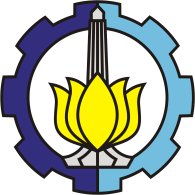 INSTITUT TEKNOLOGI SEPULUH NOVEMBERFAKULTAS VOKASIDEPARTEMEN TEKNIK INSTRUMENTASINAMA PRODI: SARJANA TERAPAN TEKNOLOGI REKAYASA INSTRUMENTASIINSTITUT TEKNOLOGI SEPULUH NOVEMBERFAKULTAS VOKASIDEPARTEMEN TEKNIK INSTRUMENTASINAMA PRODI: SARJANA TERAPAN TEKNOLOGI REKAYASA INSTRUMENTASIINSTITUT TEKNOLOGI SEPULUH NOVEMBERFAKULTAS VOKASIDEPARTEMEN TEKNIK INSTRUMENTASINAMA PRODI: SARJANA TERAPAN TEKNOLOGI REKAYASA INSTRUMENTASIINSTITUT TEKNOLOGI SEPULUH NOVEMBERFAKULTAS VOKASIDEPARTEMEN TEKNIK INSTRUMENTASINAMA PRODI: SARJANA TERAPAN TEKNOLOGI REKAYASA INSTRUMENTASIINSTITUT TEKNOLOGI SEPULUH NOVEMBERFAKULTAS VOKASIDEPARTEMEN TEKNIK INSTRUMENTASINAMA PRODI: SARJANA TERAPAN TEKNOLOGI REKAYASA INSTRUMENTASIINSTITUT TEKNOLOGI SEPULUH NOVEMBERFAKULTAS VOKASIDEPARTEMEN TEKNIK INSTRUMENTASINAMA PRODI: SARJANA TERAPAN TEKNOLOGI REKAYASA INSTRUMENTASIINSTITUT TEKNOLOGI SEPULUH NOVEMBERFAKULTAS VOKASIDEPARTEMEN TEKNIK INSTRUMENTASINAMA PRODI: SARJANA TERAPAN TEKNOLOGI REKAYASA INSTRUMENTASIINSTITUT TEKNOLOGI SEPULUH NOVEMBERFAKULTAS VOKASIDEPARTEMEN TEKNIK INSTRUMENTASINAMA PRODI: SARJANA TERAPAN TEKNOLOGI REKAYASA INSTRUMENTASIINSTITUT TEKNOLOGI SEPULUH NOVEMBERFAKULTAS VOKASIDEPARTEMEN TEKNIK INSTRUMENTASINAMA PRODI: SARJANA TERAPAN TEKNOLOGI REKAYASA INSTRUMENTASIINSTITUT TEKNOLOGI SEPULUH NOVEMBERFAKULTAS VOKASIDEPARTEMEN TEKNIK INSTRUMENTASINAMA PRODI: SARJANA TERAPAN TEKNOLOGI REKAYASA INSTRUMENTASIINSTITUT TEKNOLOGI SEPULUH NOVEMBERFAKULTAS VOKASIDEPARTEMEN TEKNIK INSTRUMENTASINAMA PRODI: SARJANA TERAPAN TEKNOLOGI REKAYASA INSTRUMENTASIINSTITUT TEKNOLOGI SEPULUH NOVEMBERFAKULTAS VOKASIDEPARTEMEN TEKNIK INSTRUMENTASINAMA PRODI: SARJANA TERAPAN TEKNOLOGI REKAYASA INSTRUMENTASIINSTITUT TEKNOLOGI SEPULUH NOVEMBERFAKULTAS VOKASIDEPARTEMEN TEKNIK INSTRUMENTASINAMA PRODI: SARJANA TERAPAN TEKNOLOGI REKAYASA INSTRUMENTASIINSTITUT TEKNOLOGI SEPULUH NOVEMBERFAKULTAS VOKASIDEPARTEMEN TEKNIK INSTRUMENTASINAMA PRODI: SARJANA TERAPAN TEKNOLOGI REKAYASA INSTRUMENTASIMATA KULIAHMATA KULIAHMATA KULIAHMATA KULIAHKODEKODEKODERumpun MKRumpun MKRumpun MKRumpun MKBOBOT (sks)BOBOT (sks)SEMESTERTgl PenyusunanTgl PenyusunanSISTEM KONVERSI DAYA LISTRIKSISTEM KONVERSI DAYA LISTRIKSISTEM KONVERSI DAYA LISTRIKSISTEM KONVERSI DAYA LISTRIKVI190524VI190524VI190524Instrumentasi Safety SystemInstrumentasi Safety SystemInstrumentasi Safety SystemInstrumentasi Safety System33V9 November 20209 November 2020OTORISASIOTORISASIOTORISASIOTORISASIPengembang RPPengembang RPPengembang RPPengembang RPKoordinator RMKKoordinator RMKKoordinator RMKKoordinator RMKKoordinator RMKKa PRODIKa PRODIKa PRODIOTORISASIOTORISASIOTORISASIOTORISASITtd DARI KOORDINATOR Ttd DARI KOORDINATOR Ttd DARI KOORDINATOR Ttd DARI KOORDINATOR Ttd dari RMK(Dwi Oktavianto Wahyu Nugroho, S.T., M.T.)Ttd dari RMK(Dwi Oktavianto Wahyu Nugroho, S.T., M.T.)Ttd dari RMK(Dwi Oktavianto Wahyu Nugroho, S.T., M.T.)Ttd dari RMK(Dwi Oktavianto Wahyu Nugroho, S.T., M.T.)Ttd dari RMK(Dwi Oktavianto Wahyu Nugroho, S.T., M.T.)TTd dari Kaprodi(Dr. Ir. Totok Soehartanto, DEA.)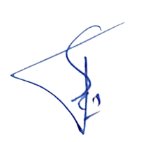 TTd dari Kaprodi(Dr. Ir. Totok Soehartanto, DEA.)TTd dari Kaprodi(Dr. Ir. Totok Soehartanto, DEA.)Capaian Pembelajaran (CP)Capaian Pembelajaran (CP)CPL-PRODI         CPL-PRODI         Capaian Pembelajaran (CP)Capaian Pembelajaran (CP)Menguasai konsep matematika, ilmu pengetahuan dasar dan keteknikan (P1)Menguasai isu terkini dari perkembangan teknologi instrumentasi dunia industri (P3)Menguasai konsep sistem instrumentasi, teknik instrumentasi serta penerapannya di bidang industri (P4)Menguasai standar dan kode di dunia industri (P6)Menguasai dampak dari pemanfaatan teknologi secara global, meliputi ekonomi, lingkungan dan social (P8)Mencatat hasil pengukuran atas besaran besaran fisis dalam eksperimen dan sistem. (KK1)Menganalisis dan menginterpretasikan data hasil pengukuran berbagai jenis objek pengukuran (KK2)Menentukan sensor, sistem, komponen atau proses instrumentasi (pengukuran dan atau kontrol) yang sesuai dengan kebutuhan (secara objektif), dengan pertimbangan realis meliputi ekonomi, lingkungan, etika, kesehatan dan keselamatan, proses produksi dan keberlanjutan. (KK3)Mensintesa (mewujudkan/merancang bangun) sebuah rancangan instrumen atau pengukuran dan sistem kontrol, meliputi pemilihan komponen yang tepat. (KK4)Menguji kinerja dan menganalisa sebuah sistem instrumentasi (KK5)Menganalisa dan menanggapi permasalahan sistem instrumentasi (KK6)Membuat perangkat lunak dan menerapkan perangkat keras sesuai dengan standar keteknikan yang tepat pada sistem kontrol instrumentasi, (KK7)Menerapkan standar dan kode dunia industri pada bidang instrumentasi (KK8)Memasang, mengoperasikan dan memelihara sistem instrumentasi yang telah ada sesuai dengan teknologi terkini (KK9)Memasang, mengoperasikan dan memelihara sistem instrumentasi yang telah ada sesuai dengan teknologi terkini (KK10)Melaksanakan kalibrasi peralatan yang terkait dengan besaran fisis (KK11)Menguasai konsep matematika, ilmu pengetahuan dasar dan keteknikan (P1)Menguasai isu terkini dari perkembangan teknologi instrumentasi dunia industri (P3)Menguasai konsep sistem instrumentasi, teknik instrumentasi serta penerapannya di bidang industri (P4)Menguasai standar dan kode di dunia industri (P6)Menguasai dampak dari pemanfaatan teknologi secara global, meliputi ekonomi, lingkungan dan social (P8)Mencatat hasil pengukuran atas besaran besaran fisis dalam eksperimen dan sistem. (KK1)Menganalisis dan menginterpretasikan data hasil pengukuran berbagai jenis objek pengukuran (KK2)Menentukan sensor, sistem, komponen atau proses instrumentasi (pengukuran dan atau kontrol) yang sesuai dengan kebutuhan (secara objektif), dengan pertimbangan realis meliputi ekonomi, lingkungan, etika, kesehatan dan keselamatan, proses produksi dan keberlanjutan. (KK3)Mensintesa (mewujudkan/merancang bangun) sebuah rancangan instrumen atau pengukuran dan sistem kontrol, meliputi pemilihan komponen yang tepat. (KK4)Menguji kinerja dan menganalisa sebuah sistem instrumentasi (KK5)Menganalisa dan menanggapi permasalahan sistem instrumentasi (KK6)Membuat perangkat lunak dan menerapkan perangkat keras sesuai dengan standar keteknikan yang tepat pada sistem kontrol instrumentasi, (KK7)Menerapkan standar dan kode dunia industri pada bidang instrumentasi (KK8)Memasang, mengoperasikan dan memelihara sistem instrumentasi yang telah ada sesuai dengan teknologi terkini (KK9)Memasang, mengoperasikan dan memelihara sistem instrumentasi yang telah ada sesuai dengan teknologi terkini (KK10)Melaksanakan kalibrasi peralatan yang terkait dengan besaran fisis (KK11)Menguasai konsep matematika, ilmu pengetahuan dasar dan keteknikan (P1)Menguasai isu terkini dari perkembangan teknologi instrumentasi dunia industri (P3)Menguasai konsep sistem instrumentasi, teknik instrumentasi serta penerapannya di bidang industri (P4)Menguasai standar dan kode di dunia industri (P6)Menguasai dampak dari pemanfaatan teknologi secara global, meliputi ekonomi, lingkungan dan social (P8)Mencatat hasil pengukuran atas besaran besaran fisis dalam eksperimen dan sistem. (KK1)Menganalisis dan menginterpretasikan data hasil pengukuran berbagai jenis objek pengukuran (KK2)Menentukan sensor, sistem, komponen atau proses instrumentasi (pengukuran dan atau kontrol) yang sesuai dengan kebutuhan (secara objektif), dengan pertimbangan realis meliputi ekonomi, lingkungan, etika, kesehatan dan keselamatan, proses produksi dan keberlanjutan. (KK3)Mensintesa (mewujudkan/merancang bangun) sebuah rancangan instrumen atau pengukuran dan sistem kontrol, meliputi pemilihan komponen yang tepat. (KK4)Menguji kinerja dan menganalisa sebuah sistem instrumentasi (KK5)Menganalisa dan menanggapi permasalahan sistem instrumentasi (KK6)Membuat perangkat lunak dan menerapkan perangkat keras sesuai dengan standar keteknikan yang tepat pada sistem kontrol instrumentasi, (KK7)Menerapkan standar dan kode dunia industri pada bidang instrumentasi (KK8)Memasang, mengoperasikan dan memelihara sistem instrumentasi yang telah ada sesuai dengan teknologi terkini (KK9)Memasang, mengoperasikan dan memelihara sistem instrumentasi yang telah ada sesuai dengan teknologi terkini (KK10)Melaksanakan kalibrasi peralatan yang terkait dengan besaran fisis (KK11)Menguasai konsep matematika, ilmu pengetahuan dasar dan keteknikan (P1)Menguasai isu terkini dari perkembangan teknologi instrumentasi dunia industri (P3)Menguasai konsep sistem instrumentasi, teknik instrumentasi serta penerapannya di bidang industri (P4)Menguasai standar dan kode di dunia industri (P6)Menguasai dampak dari pemanfaatan teknologi secara global, meliputi ekonomi, lingkungan dan social (P8)Mencatat hasil pengukuran atas besaran besaran fisis dalam eksperimen dan sistem. (KK1)Menganalisis dan menginterpretasikan data hasil pengukuran berbagai jenis objek pengukuran (KK2)Menentukan sensor, sistem, komponen atau proses instrumentasi (pengukuran dan atau kontrol) yang sesuai dengan kebutuhan (secara objektif), dengan pertimbangan realis meliputi ekonomi, lingkungan, etika, kesehatan dan keselamatan, proses produksi dan keberlanjutan. (KK3)Mensintesa (mewujudkan/merancang bangun) sebuah rancangan instrumen atau pengukuran dan sistem kontrol, meliputi pemilihan komponen yang tepat. (KK4)Menguji kinerja dan menganalisa sebuah sistem instrumentasi (KK5)Menganalisa dan menanggapi permasalahan sistem instrumentasi (KK6)Membuat perangkat lunak dan menerapkan perangkat keras sesuai dengan standar keteknikan yang tepat pada sistem kontrol instrumentasi, (KK7)Menerapkan standar dan kode dunia industri pada bidang instrumentasi (KK8)Memasang, mengoperasikan dan memelihara sistem instrumentasi yang telah ada sesuai dengan teknologi terkini (KK9)Memasang, mengoperasikan dan memelihara sistem instrumentasi yang telah ada sesuai dengan teknologi terkini (KK10)Melaksanakan kalibrasi peralatan yang terkait dengan besaran fisis (KK11)Menguasai konsep matematika, ilmu pengetahuan dasar dan keteknikan (P1)Menguasai isu terkini dari perkembangan teknologi instrumentasi dunia industri (P3)Menguasai konsep sistem instrumentasi, teknik instrumentasi serta penerapannya di bidang industri (P4)Menguasai standar dan kode di dunia industri (P6)Menguasai dampak dari pemanfaatan teknologi secara global, meliputi ekonomi, lingkungan dan social (P8)Mencatat hasil pengukuran atas besaran besaran fisis dalam eksperimen dan sistem. (KK1)Menganalisis dan menginterpretasikan data hasil pengukuran berbagai jenis objek pengukuran (KK2)Menentukan sensor, sistem, komponen atau proses instrumentasi (pengukuran dan atau kontrol) yang sesuai dengan kebutuhan (secara objektif), dengan pertimbangan realis meliputi ekonomi, lingkungan, etika, kesehatan dan keselamatan, proses produksi dan keberlanjutan. (KK3)Mensintesa (mewujudkan/merancang bangun) sebuah rancangan instrumen atau pengukuran dan sistem kontrol, meliputi pemilihan komponen yang tepat. (KK4)Menguji kinerja dan menganalisa sebuah sistem instrumentasi (KK5)Menganalisa dan menanggapi permasalahan sistem instrumentasi (KK6)Membuat perangkat lunak dan menerapkan perangkat keras sesuai dengan standar keteknikan yang tepat pada sistem kontrol instrumentasi, (KK7)Menerapkan standar dan kode dunia industri pada bidang instrumentasi (KK8)Memasang, mengoperasikan dan memelihara sistem instrumentasi yang telah ada sesuai dengan teknologi terkini (KK9)Memasang, mengoperasikan dan memelihara sistem instrumentasi yang telah ada sesuai dengan teknologi terkini (KK10)Melaksanakan kalibrasi peralatan yang terkait dengan besaran fisis (KK11)Menguasai konsep matematika, ilmu pengetahuan dasar dan keteknikan (P1)Menguasai isu terkini dari perkembangan teknologi instrumentasi dunia industri (P3)Menguasai konsep sistem instrumentasi, teknik instrumentasi serta penerapannya di bidang industri (P4)Menguasai standar dan kode di dunia industri (P6)Menguasai dampak dari pemanfaatan teknologi secara global, meliputi ekonomi, lingkungan dan social (P8)Mencatat hasil pengukuran atas besaran besaran fisis dalam eksperimen dan sistem. (KK1)Menganalisis dan menginterpretasikan data hasil pengukuran berbagai jenis objek pengukuran (KK2)Menentukan sensor, sistem, komponen atau proses instrumentasi (pengukuran dan atau kontrol) yang sesuai dengan kebutuhan (secara objektif), dengan pertimbangan realis meliputi ekonomi, lingkungan, etika, kesehatan dan keselamatan, proses produksi dan keberlanjutan. (KK3)Mensintesa (mewujudkan/merancang bangun) sebuah rancangan instrumen atau pengukuran dan sistem kontrol, meliputi pemilihan komponen yang tepat. (KK4)Menguji kinerja dan menganalisa sebuah sistem instrumentasi (KK5)Menganalisa dan menanggapi permasalahan sistem instrumentasi (KK6)Membuat perangkat lunak dan menerapkan perangkat keras sesuai dengan standar keteknikan yang tepat pada sistem kontrol instrumentasi, (KK7)Menerapkan standar dan kode dunia industri pada bidang instrumentasi (KK8)Memasang, mengoperasikan dan memelihara sistem instrumentasi yang telah ada sesuai dengan teknologi terkini (KK9)Memasang, mengoperasikan dan memelihara sistem instrumentasi yang telah ada sesuai dengan teknologi terkini (KK10)Melaksanakan kalibrasi peralatan yang terkait dengan besaran fisis (KK11)Menguasai konsep matematika, ilmu pengetahuan dasar dan keteknikan (P1)Menguasai isu terkini dari perkembangan teknologi instrumentasi dunia industri (P3)Menguasai konsep sistem instrumentasi, teknik instrumentasi serta penerapannya di bidang industri (P4)Menguasai standar dan kode di dunia industri (P6)Menguasai dampak dari pemanfaatan teknologi secara global, meliputi ekonomi, lingkungan dan social (P8)Mencatat hasil pengukuran atas besaran besaran fisis dalam eksperimen dan sistem. (KK1)Menganalisis dan menginterpretasikan data hasil pengukuran berbagai jenis objek pengukuran (KK2)Menentukan sensor, sistem, komponen atau proses instrumentasi (pengukuran dan atau kontrol) yang sesuai dengan kebutuhan (secara objektif), dengan pertimbangan realis meliputi ekonomi, lingkungan, etika, kesehatan dan keselamatan, proses produksi dan keberlanjutan. (KK3)Mensintesa (mewujudkan/merancang bangun) sebuah rancangan instrumen atau pengukuran dan sistem kontrol, meliputi pemilihan komponen yang tepat. (KK4)Menguji kinerja dan menganalisa sebuah sistem instrumentasi (KK5)Menganalisa dan menanggapi permasalahan sistem instrumentasi (KK6)Membuat perangkat lunak dan menerapkan perangkat keras sesuai dengan standar keteknikan yang tepat pada sistem kontrol instrumentasi, (KK7)Menerapkan standar dan kode dunia industri pada bidang instrumentasi (KK8)Memasang, mengoperasikan dan memelihara sistem instrumentasi yang telah ada sesuai dengan teknologi terkini (KK9)Memasang, mengoperasikan dan memelihara sistem instrumentasi yang telah ada sesuai dengan teknologi terkini (KK10)Melaksanakan kalibrasi peralatan yang terkait dengan besaran fisis (KK11)Menguasai konsep matematika, ilmu pengetahuan dasar dan keteknikan (P1)Menguasai isu terkini dari perkembangan teknologi instrumentasi dunia industri (P3)Menguasai konsep sistem instrumentasi, teknik instrumentasi serta penerapannya di bidang industri (P4)Menguasai standar dan kode di dunia industri (P6)Menguasai dampak dari pemanfaatan teknologi secara global, meliputi ekonomi, lingkungan dan social (P8)Mencatat hasil pengukuran atas besaran besaran fisis dalam eksperimen dan sistem. (KK1)Menganalisis dan menginterpretasikan data hasil pengukuran berbagai jenis objek pengukuran (KK2)Menentukan sensor, sistem, komponen atau proses instrumentasi (pengukuran dan atau kontrol) yang sesuai dengan kebutuhan (secara objektif), dengan pertimbangan realis meliputi ekonomi, lingkungan, etika, kesehatan dan keselamatan, proses produksi dan keberlanjutan. (KK3)Mensintesa (mewujudkan/merancang bangun) sebuah rancangan instrumen atau pengukuran dan sistem kontrol, meliputi pemilihan komponen yang tepat. (KK4)Menguji kinerja dan menganalisa sebuah sistem instrumentasi (KK5)Menganalisa dan menanggapi permasalahan sistem instrumentasi (KK6)Membuat perangkat lunak dan menerapkan perangkat keras sesuai dengan standar keteknikan yang tepat pada sistem kontrol instrumentasi, (KK7)Menerapkan standar dan kode dunia industri pada bidang instrumentasi (KK8)Memasang, mengoperasikan dan memelihara sistem instrumentasi yang telah ada sesuai dengan teknologi terkini (KK9)Memasang, mengoperasikan dan memelihara sistem instrumentasi yang telah ada sesuai dengan teknologi terkini (KK10)Melaksanakan kalibrasi peralatan yang terkait dengan besaran fisis (KK11)Menguasai konsep matematika, ilmu pengetahuan dasar dan keteknikan (P1)Menguasai isu terkini dari perkembangan teknologi instrumentasi dunia industri (P3)Menguasai konsep sistem instrumentasi, teknik instrumentasi serta penerapannya di bidang industri (P4)Menguasai standar dan kode di dunia industri (P6)Menguasai dampak dari pemanfaatan teknologi secara global, meliputi ekonomi, lingkungan dan social (P8)Mencatat hasil pengukuran atas besaran besaran fisis dalam eksperimen dan sistem. (KK1)Menganalisis dan menginterpretasikan data hasil pengukuran berbagai jenis objek pengukuran (KK2)Menentukan sensor, sistem, komponen atau proses instrumentasi (pengukuran dan atau kontrol) yang sesuai dengan kebutuhan (secara objektif), dengan pertimbangan realis meliputi ekonomi, lingkungan, etika, kesehatan dan keselamatan, proses produksi dan keberlanjutan. (KK3)Mensintesa (mewujudkan/merancang bangun) sebuah rancangan instrumen atau pengukuran dan sistem kontrol, meliputi pemilihan komponen yang tepat. (KK4)Menguji kinerja dan menganalisa sebuah sistem instrumentasi (KK5)Menganalisa dan menanggapi permasalahan sistem instrumentasi (KK6)Membuat perangkat lunak dan menerapkan perangkat keras sesuai dengan standar keteknikan yang tepat pada sistem kontrol instrumentasi, (KK7)Menerapkan standar dan kode dunia industri pada bidang instrumentasi (KK8)Memasang, mengoperasikan dan memelihara sistem instrumentasi yang telah ada sesuai dengan teknologi terkini (KK9)Memasang, mengoperasikan dan memelihara sistem instrumentasi yang telah ada sesuai dengan teknologi terkini (KK10)Melaksanakan kalibrasi peralatan yang terkait dengan besaran fisis (KK11)Menguasai konsep matematika, ilmu pengetahuan dasar dan keteknikan (P1)Menguasai isu terkini dari perkembangan teknologi instrumentasi dunia industri (P3)Menguasai konsep sistem instrumentasi, teknik instrumentasi serta penerapannya di bidang industri (P4)Menguasai standar dan kode di dunia industri (P6)Menguasai dampak dari pemanfaatan teknologi secara global, meliputi ekonomi, lingkungan dan social (P8)Mencatat hasil pengukuran atas besaran besaran fisis dalam eksperimen dan sistem. (KK1)Menganalisis dan menginterpretasikan data hasil pengukuran berbagai jenis objek pengukuran (KK2)Menentukan sensor, sistem, komponen atau proses instrumentasi (pengukuran dan atau kontrol) yang sesuai dengan kebutuhan (secara objektif), dengan pertimbangan realis meliputi ekonomi, lingkungan, etika, kesehatan dan keselamatan, proses produksi dan keberlanjutan. (KK3)Mensintesa (mewujudkan/merancang bangun) sebuah rancangan instrumen atau pengukuran dan sistem kontrol, meliputi pemilihan komponen yang tepat. (KK4)Menguji kinerja dan menganalisa sebuah sistem instrumentasi (KK5)Menganalisa dan menanggapi permasalahan sistem instrumentasi (KK6)Membuat perangkat lunak dan menerapkan perangkat keras sesuai dengan standar keteknikan yang tepat pada sistem kontrol instrumentasi, (KK7)Menerapkan standar dan kode dunia industri pada bidang instrumentasi (KK8)Memasang, mengoperasikan dan memelihara sistem instrumentasi yang telah ada sesuai dengan teknologi terkini (KK9)Memasang, mengoperasikan dan memelihara sistem instrumentasi yang telah ada sesuai dengan teknologi terkini (KK10)Melaksanakan kalibrasi peralatan yang terkait dengan besaran fisis (KK11)Menguasai konsep matematika, ilmu pengetahuan dasar dan keteknikan (P1)Menguasai isu terkini dari perkembangan teknologi instrumentasi dunia industri (P3)Menguasai konsep sistem instrumentasi, teknik instrumentasi serta penerapannya di bidang industri (P4)Menguasai standar dan kode di dunia industri (P6)Menguasai dampak dari pemanfaatan teknologi secara global, meliputi ekonomi, lingkungan dan social (P8)Mencatat hasil pengukuran atas besaran besaran fisis dalam eksperimen dan sistem. (KK1)Menganalisis dan menginterpretasikan data hasil pengukuran berbagai jenis objek pengukuran (KK2)Menentukan sensor, sistem, komponen atau proses instrumentasi (pengukuran dan atau kontrol) yang sesuai dengan kebutuhan (secara objektif), dengan pertimbangan realis meliputi ekonomi, lingkungan, etika, kesehatan dan keselamatan, proses produksi dan keberlanjutan. (KK3)Mensintesa (mewujudkan/merancang bangun) sebuah rancangan instrumen atau pengukuran dan sistem kontrol, meliputi pemilihan komponen yang tepat. (KK4)Menguji kinerja dan menganalisa sebuah sistem instrumentasi (KK5)Menganalisa dan menanggapi permasalahan sistem instrumentasi (KK6)Membuat perangkat lunak dan menerapkan perangkat keras sesuai dengan standar keteknikan yang tepat pada sistem kontrol instrumentasi, (KK7)Menerapkan standar dan kode dunia industri pada bidang instrumentasi (KK8)Memasang, mengoperasikan dan memelihara sistem instrumentasi yang telah ada sesuai dengan teknologi terkini (KK9)Memasang, mengoperasikan dan memelihara sistem instrumentasi yang telah ada sesuai dengan teknologi terkini (KK10)Melaksanakan kalibrasi peralatan yang terkait dengan besaran fisis (KK11)Menguasai konsep matematika, ilmu pengetahuan dasar dan keteknikan (P1)Menguasai isu terkini dari perkembangan teknologi instrumentasi dunia industri (P3)Menguasai konsep sistem instrumentasi, teknik instrumentasi serta penerapannya di bidang industri (P4)Menguasai standar dan kode di dunia industri (P6)Menguasai dampak dari pemanfaatan teknologi secara global, meliputi ekonomi, lingkungan dan social (P8)Mencatat hasil pengukuran atas besaran besaran fisis dalam eksperimen dan sistem. (KK1)Menganalisis dan menginterpretasikan data hasil pengukuran berbagai jenis objek pengukuran (KK2)Menentukan sensor, sistem, komponen atau proses instrumentasi (pengukuran dan atau kontrol) yang sesuai dengan kebutuhan (secara objektif), dengan pertimbangan realis meliputi ekonomi, lingkungan, etika, kesehatan dan keselamatan, proses produksi dan keberlanjutan. (KK3)Mensintesa (mewujudkan/merancang bangun) sebuah rancangan instrumen atau pengukuran dan sistem kontrol, meliputi pemilihan komponen yang tepat. (KK4)Menguji kinerja dan menganalisa sebuah sistem instrumentasi (KK5)Menganalisa dan menanggapi permasalahan sistem instrumentasi (KK6)Membuat perangkat lunak dan menerapkan perangkat keras sesuai dengan standar keteknikan yang tepat pada sistem kontrol instrumentasi, (KK7)Menerapkan standar dan kode dunia industri pada bidang instrumentasi (KK8)Memasang, mengoperasikan dan memelihara sistem instrumentasi yang telah ada sesuai dengan teknologi terkini (KK9)Memasang, mengoperasikan dan memelihara sistem instrumentasi yang telah ada sesuai dengan teknologi terkini (KK10)Melaksanakan kalibrasi peralatan yang terkait dengan besaran fisis (KK11)Menguasai konsep matematika, ilmu pengetahuan dasar dan keteknikan (P1)Menguasai isu terkini dari perkembangan teknologi instrumentasi dunia industri (P3)Menguasai konsep sistem instrumentasi, teknik instrumentasi serta penerapannya di bidang industri (P4)Menguasai standar dan kode di dunia industri (P6)Menguasai dampak dari pemanfaatan teknologi secara global, meliputi ekonomi, lingkungan dan social (P8)Mencatat hasil pengukuran atas besaran besaran fisis dalam eksperimen dan sistem. (KK1)Menganalisis dan menginterpretasikan data hasil pengukuran berbagai jenis objek pengukuran (KK2)Menentukan sensor, sistem, komponen atau proses instrumentasi (pengukuran dan atau kontrol) yang sesuai dengan kebutuhan (secara objektif), dengan pertimbangan realis meliputi ekonomi, lingkungan, etika, kesehatan dan keselamatan, proses produksi dan keberlanjutan. (KK3)Mensintesa (mewujudkan/merancang bangun) sebuah rancangan instrumen atau pengukuran dan sistem kontrol, meliputi pemilihan komponen yang tepat. (KK4)Menguji kinerja dan menganalisa sebuah sistem instrumentasi (KK5)Menganalisa dan menanggapi permasalahan sistem instrumentasi (KK6)Membuat perangkat lunak dan menerapkan perangkat keras sesuai dengan standar keteknikan yang tepat pada sistem kontrol instrumentasi, (KK7)Menerapkan standar dan kode dunia industri pada bidang instrumentasi (KK8)Memasang, mengoperasikan dan memelihara sistem instrumentasi yang telah ada sesuai dengan teknologi terkini (KK9)Memasang, mengoperasikan dan memelihara sistem instrumentasi yang telah ada sesuai dengan teknologi terkini (KK10)Melaksanakan kalibrasi peralatan yang terkait dengan besaran fisis (KK11)Menguasai konsep matematika, ilmu pengetahuan dasar dan keteknikan (P1)Menguasai isu terkini dari perkembangan teknologi instrumentasi dunia industri (P3)Menguasai konsep sistem instrumentasi, teknik instrumentasi serta penerapannya di bidang industri (P4)Menguasai standar dan kode di dunia industri (P6)Menguasai dampak dari pemanfaatan teknologi secara global, meliputi ekonomi, lingkungan dan social (P8)Mencatat hasil pengukuran atas besaran besaran fisis dalam eksperimen dan sistem. (KK1)Menganalisis dan menginterpretasikan data hasil pengukuran berbagai jenis objek pengukuran (KK2)Menentukan sensor, sistem, komponen atau proses instrumentasi (pengukuran dan atau kontrol) yang sesuai dengan kebutuhan (secara objektif), dengan pertimbangan realis meliputi ekonomi, lingkungan, etika, kesehatan dan keselamatan, proses produksi dan keberlanjutan. (KK3)Mensintesa (mewujudkan/merancang bangun) sebuah rancangan instrumen atau pengukuran dan sistem kontrol, meliputi pemilihan komponen yang tepat. (KK4)Menguji kinerja dan menganalisa sebuah sistem instrumentasi (KK5)Menganalisa dan menanggapi permasalahan sistem instrumentasi (KK6)Membuat perangkat lunak dan menerapkan perangkat keras sesuai dengan standar keteknikan yang tepat pada sistem kontrol instrumentasi, (KK7)Menerapkan standar dan kode dunia industri pada bidang instrumentasi (KK8)Memasang, mengoperasikan dan memelihara sistem instrumentasi yang telah ada sesuai dengan teknologi terkini (KK9)Memasang, mengoperasikan dan memelihara sistem instrumentasi yang telah ada sesuai dengan teknologi terkini (KK10)Melaksanakan kalibrasi peralatan yang terkait dengan besaran fisis (KK11)Capaian Pembelajaran (CP)Capaian Pembelajaran (CP)CP MKCP MKCP MKCapaian Pembelajaran (CP)Capaian Pembelajaran (CP)Mahasiswa mampu menjelaskan dan memberikan definisi dan membuat penyelesaian permasalahan    Konsep Dasar Elektronika Daya  secara tepat dan benarMahasiswa mampu menjelaskan dan memberikan definisi dan membuat penyelesaian permasalahan    Konsep Switching dan Semikonduktor Daya  secara tepat dan benarMahasiswa mampu menjelaskan dan memberikan definisi dan membuat penyelesaian permasalahan    Elektronika Daya  secara tepat dan benarMahasiswa mampu menjelaskan dan memberikan definisi dan membuat penyelesaian permasalahan    Penyearah Tanpa Kendali secara tepat dan benarMahasiswa mampu menjelaskan dan memberikan definisi dan membuat penyelesaian permasalahan    Penyearah Dengan Kendali  secara tepat dan benarMahasiswa mampu menjelaskan dan memberikan definisi dan membuat penyelesaian permasalahan    Konverter DC ke DC secara tepat dan benarMahasiswa mampu menjelaskan dan memberikan definisi dan membuat penyelesaian permasalahan    Inverter DC ke AC secara tepat dan benarMahasiswa mampu menjelaskan dan memberikan definisi dan membuat penyelesaian permasalahan    Konsep Dasar Elektronika Daya  secara tepat dan benarMahasiswa mampu menjelaskan dan memberikan definisi dan membuat penyelesaian permasalahan    Konsep Switching dan Semikonduktor Daya  secara tepat dan benarMahasiswa mampu menjelaskan dan memberikan definisi dan membuat penyelesaian permasalahan    Elektronika Daya  secara tepat dan benarMahasiswa mampu menjelaskan dan memberikan definisi dan membuat penyelesaian permasalahan    Penyearah Tanpa Kendali secara tepat dan benarMahasiswa mampu menjelaskan dan memberikan definisi dan membuat penyelesaian permasalahan    Penyearah Dengan Kendali  secara tepat dan benarMahasiswa mampu menjelaskan dan memberikan definisi dan membuat penyelesaian permasalahan    Konverter DC ke DC secara tepat dan benarMahasiswa mampu menjelaskan dan memberikan definisi dan membuat penyelesaian permasalahan    Inverter DC ke AC secara tepat dan benarMahasiswa mampu menjelaskan dan memberikan definisi dan membuat penyelesaian permasalahan    Konsep Dasar Elektronika Daya  secara tepat dan benarMahasiswa mampu menjelaskan dan memberikan definisi dan membuat penyelesaian permasalahan    Konsep Switching dan Semikonduktor Daya  secara tepat dan benarMahasiswa mampu menjelaskan dan memberikan definisi dan membuat penyelesaian permasalahan    Elektronika Daya  secara tepat dan benarMahasiswa mampu menjelaskan dan memberikan definisi dan membuat penyelesaian permasalahan    Penyearah Tanpa Kendali secara tepat dan benarMahasiswa mampu menjelaskan dan memberikan definisi dan membuat penyelesaian permasalahan    Penyearah Dengan Kendali  secara tepat dan benarMahasiswa mampu menjelaskan dan memberikan definisi dan membuat penyelesaian permasalahan    Konverter DC ke DC secara tepat dan benarMahasiswa mampu menjelaskan dan memberikan definisi dan membuat penyelesaian permasalahan    Inverter DC ke AC secara tepat dan benarMahasiswa mampu menjelaskan dan memberikan definisi dan membuat penyelesaian permasalahan    Konsep Dasar Elektronika Daya  secara tepat dan benarMahasiswa mampu menjelaskan dan memberikan definisi dan membuat penyelesaian permasalahan    Konsep Switching dan Semikonduktor Daya  secara tepat dan benarMahasiswa mampu menjelaskan dan memberikan definisi dan membuat penyelesaian permasalahan    Elektronika Daya  secara tepat dan benarMahasiswa mampu menjelaskan dan memberikan definisi dan membuat penyelesaian permasalahan    Penyearah Tanpa Kendali secara tepat dan benarMahasiswa mampu menjelaskan dan memberikan definisi dan membuat penyelesaian permasalahan    Penyearah Dengan Kendali  secara tepat dan benarMahasiswa mampu menjelaskan dan memberikan definisi dan membuat penyelesaian permasalahan    Konverter DC ke DC secara tepat dan benarMahasiswa mampu menjelaskan dan memberikan definisi dan membuat penyelesaian permasalahan    Inverter DC ke AC secara tepat dan benarMahasiswa mampu menjelaskan dan memberikan definisi dan membuat penyelesaian permasalahan    Konsep Dasar Elektronika Daya  secara tepat dan benarMahasiswa mampu menjelaskan dan memberikan definisi dan membuat penyelesaian permasalahan    Konsep Switching dan Semikonduktor Daya  secara tepat dan benarMahasiswa mampu menjelaskan dan memberikan definisi dan membuat penyelesaian permasalahan    Elektronika Daya  secara tepat dan benarMahasiswa mampu menjelaskan dan memberikan definisi dan membuat penyelesaian permasalahan    Penyearah Tanpa Kendali secara tepat dan benarMahasiswa mampu menjelaskan dan memberikan definisi dan membuat penyelesaian permasalahan    Penyearah Dengan Kendali  secara tepat dan benarMahasiswa mampu menjelaskan dan memberikan definisi dan membuat penyelesaian permasalahan    Konverter DC ke DC secara tepat dan benarMahasiswa mampu menjelaskan dan memberikan definisi dan membuat penyelesaian permasalahan    Inverter DC ke AC secara tepat dan benarMahasiswa mampu menjelaskan dan memberikan definisi dan membuat penyelesaian permasalahan    Konsep Dasar Elektronika Daya  secara tepat dan benarMahasiswa mampu menjelaskan dan memberikan definisi dan membuat penyelesaian permasalahan    Konsep Switching dan Semikonduktor Daya  secara tepat dan benarMahasiswa mampu menjelaskan dan memberikan definisi dan membuat penyelesaian permasalahan    Elektronika Daya  secara tepat dan benarMahasiswa mampu menjelaskan dan memberikan definisi dan membuat penyelesaian permasalahan    Penyearah Tanpa Kendali secara tepat dan benarMahasiswa mampu menjelaskan dan memberikan definisi dan membuat penyelesaian permasalahan    Penyearah Dengan Kendali  secara tepat dan benarMahasiswa mampu menjelaskan dan memberikan definisi dan membuat penyelesaian permasalahan    Konverter DC ke DC secara tepat dan benarMahasiswa mampu menjelaskan dan memberikan definisi dan membuat penyelesaian permasalahan    Inverter DC ke AC secara tepat dan benarMahasiswa mampu menjelaskan dan memberikan definisi dan membuat penyelesaian permasalahan    Konsep Dasar Elektronika Daya  secara tepat dan benarMahasiswa mampu menjelaskan dan memberikan definisi dan membuat penyelesaian permasalahan    Konsep Switching dan Semikonduktor Daya  secara tepat dan benarMahasiswa mampu menjelaskan dan memberikan definisi dan membuat penyelesaian permasalahan    Elektronika Daya  secara tepat dan benarMahasiswa mampu menjelaskan dan memberikan definisi dan membuat penyelesaian permasalahan    Penyearah Tanpa Kendali secara tepat dan benarMahasiswa mampu menjelaskan dan memberikan definisi dan membuat penyelesaian permasalahan    Penyearah Dengan Kendali  secara tepat dan benarMahasiswa mampu menjelaskan dan memberikan definisi dan membuat penyelesaian permasalahan    Konverter DC ke DC secara tepat dan benarMahasiswa mampu menjelaskan dan memberikan definisi dan membuat penyelesaian permasalahan    Inverter DC ke AC secara tepat dan benarMahasiswa mampu menjelaskan dan memberikan definisi dan membuat penyelesaian permasalahan    Konsep Dasar Elektronika Daya  secara tepat dan benarMahasiswa mampu menjelaskan dan memberikan definisi dan membuat penyelesaian permasalahan    Konsep Switching dan Semikonduktor Daya  secara tepat dan benarMahasiswa mampu menjelaskan dan memberikan definisi dan membuat penyelesaian permasalahan    Elektronika Daya  secara tepat dan benarMahasiswa mampu menjelaskan dan memberikan definisi dan membuat penyelesaian permasalahan    Penyearah Tanpa Kendali secara tepat dan benarMahasiswa mampu menjelaskan dan memberikan definisi dan membuat penyelesaian permasalahan    Penyearah Dengan Kendali  secara tepat dan benarMahasiswa mampu menjelaskan dan memberikan definisi dan membuat penyelesaian permasalahan    Konverter DC ke DC secara tepat dan benarMahasiswa mampu menjelaskan dan memberikan definisi dan membuat penyelesaian permasalahan    Inverter DC ke AC secara tepat dan benarMahasiswa mampu menjelaskan dan memberikan definisi dan membuat penyelesaian permasalahan    Konsep Dasar Elektronika Daya  secara tepat dan benarMahasiswa mampu menjelaskan dan memberikan definisi dan membuat penyelesaian permasalahan    Konsep Switching dan Semikonduktor Daya  secara tepat dan benarMahasiswa mampu menjelaskan dan memberikan definisi dan membuat penyelesaian permasalahan    Elektronika Daya  secara tepat dan benarMahasiswa mampu menjelaskan dan memberikan definisi dan membuat penyelesaian permasalahan    Penyearah Tanpa Kendali secara tepat dan benarMahasiswa mampu menjelaskan dan memberikan definisi dan membuat penyelesaian permasalahan    Penyearah Dengan Kendali  secara tepat dan benarMahasiswa mampu menjelaskan dan memberikan definisi dan membuat penyelesaian permasalahan    Konverter DC ke DC secara tepat dan benarMahasiswa mampu menjelaskan dan memberikan definisi dan membuat penyelesaian permasalahan    Inverter DC ke AC secara tepat dan benarMahasiswa mampu menjelaskan dan memberikan definisi dan membuat penyelesaian permasalahan    Konsep Dasar Elektronika Daya  secara tepat dan benarMahasiswa mampu menjelaskan dan memberikan definisi dan membuat penyelesaian permasalahan    Konsep Switching dan Semikonduktor Daya  secara tepat dan benarMahasiswa mampu menjelaskan dan memberikan definisi dan membuat penyelesaian permasalahan    Elektronika Daya  secara tepat dan benarMahasiswa mampu menjelaskan dan memberikan definisi dan membuat penyelesaian permasalahan    Penyearah Tanpa Kendali secara tepat dan benarMahasiswa mampu menjelaskan dan memberikan definisi dan membuat penyelesaian permasalahan    Penyearah Dengan Kendali  secara tepat dan benarMahasiswa mampu menjelaskan dan memberikan definisi dan membuat penyelesaian permasalahan    Konverter DC ke DC secara tepat dan benarMahasiswa mampu menjelaskan dan memberikan definisi dan membuat penyelesaian permasalahan    Inverter DC ke AC secara tepat dan benarMahasiswa mampu menjelaskan dan memberikan definisi dan membuat penyelesaian permasalahan    Konsep Dasar Elektronika Daya  secara tepat dan benarMahasiswa mampu menjelaskan dan memberikan definisi dan membuat penyelesaian permasalahan    Konsep Switching dan Semikonduktor Daya  secara tepat dan benarMahasiswa mampu menjelaskan dan memberikan definisi dan membuat penyelesaian permasalahan    Elektronika Daya  secara tepat dan benarMahasiswa mampu menjelaskan dan memberikan definisi dan membuat penyelesaian permasalahan    Penyearah Tanpa Kendali secara tepat dan benarMahasiswa mampu menjelaskan dan memberikan definisi dan membuat penyelesaian permasalahan    Penyearah Dengan Kendali  secara tepat dan benarMahasiswa mampu menjelaskan dan memberikan definisi dan membuat penyelesaian permasalahan    Konverter DC ke DC secara tepat dan benarMahasiswa mampu menjelaskan dan memberikan definisi dan membuat penyelesaian permasalahan    Inverter DC ke AC secara tepat dan benarMahasiswa mampu menjelaskan dan memberikan definisi dan membuat penyelesaian permasalahan    Konsep Dasar Elektronika Daya  secara tepat dan benarMahasiswa mampu menjelaskan dan memberikan definisi dan membuat penyelesaian permasalahan    Konsep Switching dan Semikonduktor Daya  secara tepat dan benarMahasiswa mampu menjelaskan dan memberikan definisi dan membuat penyelesaian permasalahan    Elektronika Daya  secara tepat dan benarMahasiswa mampu menjelaskan dan memberikan definisi dan membuat penyelesaian permasalahan    Penyearah Tanpa Kendali secara tepat dan benarMahasiswa mampu menjelaskan dan memberikan definisi dan membuat penyelesaian permasalahan    Penyearah Dengan Kendali  secara tepat dan benarMahasiswa mampu menjelaskan dan memberikan definisi dan membuat penyelesaian permasalahan    Konverter DC ke DC secara tepat dan benarMahasiswa mampu menjelaskan dan memberikan definisi dan membuat penyelesaian permasalahan    Inverter DC ke AC secara tepat dan benarMahasiswa mampu menjelaskan dan memberikan definisi dan membuat penyelesaian permasalahan    Konsep Dasar Elektronika Daya  secara tepat dan benarMahasiswa mampu menjelaskan dan memberikan definisi dan membuat penyelesaian permasalahan    Konsep Switching dan Semikonduktor Daya  secara tepat dan benarMahasiswa mampu menjelaskan dan memberikan definisi dan membuat penyelesaian permasalahan    Elektronika Daya  secara tepat dan benarMahasiswa mampu menjelaskan dan memberikan definisi dan membuat penyelesaian permasalahan    Penyearah Tanpa Kendali secara tepat dan benarMahasiswa mampu menjelaskan dan memberikan definisi dan membuat penyelesaian permasalahan    Penyearah Dengan Kendali  secara tepat dan benarMahasiswa mampu menjelaskan dan memberikan definisi dan membuat penyelesaian permasalahan    Konverter DC ke DC secara tepat dan benarMahasiswa mampu menjelaskan dan memberikan definisi dan membuat penyelesaian permasalahan    Inverter DC ke AC secara tepat dan benarMahasiswa mampu menjelaskan dan memberikan definisi dan membuat penyelesaian permasalahan    Konsep Dasar Elektronika Daya  secara tepat dan benarMahasiswa mampu menjelaskan dan memberikan definisi dan membuat penyelesaian permasalahan    Konsep Switching dan Semikonduktor Daya  secara tepat dan benarMahasiswa mampu menjelaskan dan memberikan definisi dan membuat penyelesaian permasalahan    Elektronika Daya  secara tepat dan benarMahasiswa mampu menjelaskan dan memberikan definisi dan membuat penyelesaian permasalahan    Penyearah Tanpa Kendali secara tepat dan benarMahasiswa mampu menjelaskan dan memberikan definisi dan membuat penyelesaian permasalahan    Penyearah Dengan Kendali  secara tepat dan benarMahasiswa mampu menjelaskan dan memberikan definisi dan membuat penyelesaian permasalahan    Konverter DC ke DC secara tepat dan benarMahasiswa mampu menjelaskan dan memberikan definisi dan membuat penyelesaian permasalahan    Inverter DC ke AC secara tepat dan benarDiskripsi Singkat MKDiskripsi Singkat MKMatakuliah Sistem Konversi Daya Listrik ini termasuk dalam rumpun mata kuliah Electrical Engineering Technologies di PS S. Tr. TRI – ITS. Matakuliah ini membahas tentang prinsip dan mekanisme penggunaan komponen pasif dan aktif pada area saturasi dan cut off, konversi daya baik dari AC to DC, DC to DC, DC to AC maupun AC to AC yang berguna untuk membekali lulusannya agar memiliki kompetensi di bidang konversi dayaMatakuliah Sistem Konversi Daya Listrik ini termasuk dalam rumpun mata kuliah Electrical Engineering Technologies di PS S. Tr. TRI – ITS. Matakuliah ini membahas tentang prinsip dan mekanisme penggunaan komponen pasif dan aktif pada area saturasi dan cut off, konversi daya baik dari AC to DC, DC to DC, DC to AC maupun AC to AC yang berguna untuk membekali lulusannya agar memiliki kompetensi di bidang konversi dayaMatakuliah Sistem Konversi Daya Listrik ini termasuk dalam rumpun mata kuliah Electrical Engineering Technologies di PS S. Tr. TRI – ITS. Matakuliah ini membahas tentang prinsip dan mekanisme penggunaan komponen pasif dan aktif pada area saturasi dan cut off, konversi daya baik dari AC to DC, DC to DC, DC to AC maupun AC to AC yang berguna untuk membekali lulusannya agar memiliki kompetensi di bidang konversi dayaMatakuliah Sistem Konversi Daya Listrik ini termasuk dalam rumpun mata kuliah Electrical Engineering Technologies di PS S. Tr. TRI – ITS. Matakuliah ini membahas tentang prinsip dan mekanisme penggunaan komponen pasif dan aktif pada area saturasi dan cut off, konversi daya baik dari AC to DC, DC to DC, DC to AC maupun AC to AC yang berguna untuk membekali lulusannya agar memiliki kompetensi di bidang konversi dayaMatakuliah Sistem Konversi Daya Listrik ini termasuk dalam rumpun mata kuliah Electrical Engineering Technologies di PS S. Tr. TRI – ITS. Matakuliah ini membahas tentang prinsip dan mekanisme penggunaan komponen pasif dan aktif pada area saturasi dan cut off, konversi daya baik dari AC to DC, DC to DC, DC to AC maupun AC to AC yang berguna untuk membekali lulusannya agar memiliki kompetensi di bidang konversi dayaMatakuliah Sistem Konversi Daya Listrik ini termasuk dalam rumpun mata kuliah Electrical Engineering Technologies di PS S. Tr. TRI – ITS. Matakuliah ini membahas tentang prinsip dan mekanisme penggunaan komponen pasif dan aktif pada area saturasi dan cut off, konversi daya baik dari AC to DC, DC to DC, DC to AC maupun AC to AC yang berguna untuk membekali lulusannya agar memiliki kompetensi di bidang konversi dayaMatakuliah Sistem Konversi Daya Listrik ini termasuk dalam rumpun mata kuliah Electrical Engineering Technologies di PS S. Tr. TRI – ITS. Matakuliah ini membahas tentang prinsip dan mekanisme penggunaan komponen pasif dan aktif pada area saturasi dan cut off, konversi daya baik dari AC to DC, DC to DC, DC to AC maupun AC to AC yang berguna untuk membekali lulusannya agar memiliki kompetensi di bidang konversi dayaMatakuliah Sistem Konversi Daya Listrik ini termasuk dalam rumpun mata kuliah Electrical Engineering Technologies di PS S. Tr. TRI – ITS. Matakuliah ini membahas tentang prinsip dan mekanisme penggunaan komponen pasif dan aktif pada area saturasi dan cut off, konversi daya baik dari AC to DC, DC to DC, DC to AC maupun AC to AC yang berguna untuk membekali lulusannya agar memiliki kompetensi di bidang konversi dayaMatakuliah Sistem Konversi Daya Listrik ini termasuk dalam rumpun mata kuliah Electrical Engineering Technologies di PS S. Tr. TRI – ITS. Matakuliah ini membahas tentang prinsip dan mekanisme penggunaan komponen pasif dan aktif pada area saturasi dan cut off, konversi daya baik dari AC to DC, DC to DC, DC to AC maupun AC to AC yang berguna untuk membekali lulusannya agar memiliki kompetensi di bidang konversi dayaMatakuliah Sistem Konversi Daya Listrik ini termasuk dalam rumpun mata kuliah Electrical Engineering Technologies di PS S. Tr. TRI – ITS. Matakuliah ini membahas tentang prinsip dan mekanisme penggunaan komponen pasif dan aktif pada area saturasi dan cut off, konversi daya baik dari AC to DC, DC to DC, DC to AC maupun AC to AC yang berguna untuk membekali lulusannya agar memiliki kompetensi di bidang konversi dayaMatakuliah Sistem Konversi Daya Listrik ini termasuk dalam rumpun mata kuliah Electrical Engineering Technologies di PS S. Tr. TRI – ITS. Matakuliah ini membahas tentang prinsip dan mekanisme penggunaan komponen pasif dan aktif pada area saturasi dan cut off, konversi daya baik dari AC to DC, DC to DC, DC to AC maupun AC to AC yang berguna untuk membekali lulusannya agar memiliki kompetensi di bidang konversi dayaMatakuliah Sistem Konversi Daya Listrik ini termasuk dalam rumpun mata kuliah Electrical Engineering Technologies di PS S. Tr. TRI – ITS. Matakuliah ini membahas tentang prinsip dan mekanisme penggunaan komponen pasif dan aktif pada area saturasi dan cut off, konversi daya baik dari AC to DC, DC to DC, DC to AC maupun AC to AC yang berguna untuk membekali lulusannya agar memiliki kompetensi di bidang konversi dayaMatakuliah Sistem Konversi Daya Listrik ini termasuk dalam rumpun mata kuliah Electrical Engineering Technologies di PS S. Tr. TRI – ITS. Matakuliah ini membahas tentang prinsip dan mekanisme penggunaan komponen pasif dan aktif pada area saturasi dan cut off, konversi daya baik dari AC to DC, DC to DC, DC to AC maupun AC to AC yang berguna untuk membekali lulusannya agar memiliki kompetensi di bidang konversi dayaMatakuliah Sistem Konversi Daya Listrik ini termasuk dalam rumpun mata kuliah Electrical Engineering Technologies di PS S. Tr. TRI – ITS. Matakuliah ini membahas tentang prinsip dan mekanisme penggunaan komponen pasif dan aktif pada area saturasi dan cut off, konversi daya baik dari AC to DC, DC to DC, DC to AC maupun AC to AC yang berguna untuk membekali lulusannya agar memiliki kompetensi di bidang konversi dayaPokok Bahasan / Bahan KajianPokok Bahasan / Bahan KajianPengantar SKDLPower Switching dan SemiconductorSistem AC dan cacat gelombangPenyearah Tanpa KendaliPenyearah dengan KendaliKonverter DC to DCDC to AC InverterPengantar SKDLPower Switching dan SemiconductorSistem AC dan cacat gelombangPenyearah Tanpa KendaliPenyearah dengan KendaliKonverter DC to DCDC to AC InverterPengantar SKDLPower Switching dan SemiconductorSistem AC dan cacat gelombangPenyearah Tanpa KendaliPenyearah dengan KendaliKonverter DC to DCDC to AC InverterPengantar SKDLPower Switching dan SemiconductorSistem AC dan cacat gelombangPenyearah Tanpa KendaliPenyearah dengan KendaliKonverter DC to DCDC to AC InverterPengantar SKDLPower Switching dan SemiconductorSistem AC dan cacat gelombangPenyearah Tanpa KendaliPenyearah dengan KendaliKonverter DC to DCDC to AC InverterPengantar SKDLPower Switching dan SemiconductorSistem AC dan cacat gelombangPenyearah Tanpa KendaliPenyearah dengan KendaliKonverter DC to DCDC to AC InverterPengantar SKDLPower Switching dan SemiconductorSistem AC dan cacat gelombangPenyearah Tanpa KendaliPenyearah dengan KendaliKonverter DC to DCDC to AC InverterPengantar SKDLPower Switching dan SemiconductorSistem AC dan cacat gelombangPenyearah Tanpa KendaliPenyearah dengan KendaliKonverter DC to DCDC to AC InverterPengantar SKDLPower Switching dan SemiconductorSistem AC dan cacat gelombangPenyearah Tanpa KendaliPenyearah dengan KendaliKonverter DC to DCDC to AC InverterPengantar SKDLPower Switching dan SemiconductorSistem AC dan cacat gelombangPenyearah Tanpa KendaliPenyearah dengan KendaliKonverter DC to DCDC to AC InverterPengantar SKDLPower Switching dan SemiconductorSistem AC dan cacat gelombangPenyearah Tanpa KendaliPenyearah dengan KendaliKonverter DC to DCDC to AC InverterPengantar SKDLPower Switching dan SemiconductorSistem AC dan cacat gelombangPenyearah Tanpa KendaliPenyearah dengan KendaliKonverter DC to DCDC to AC InverterPengantar SKDLPower Switching dan SemiconductorSistem AC dan cacat gelombangPenyearah Tanpa KendaliPenyearah dengan KendaliKonverter DC to DCDC to AC InverterPengantar SKDLPower Switching dan SemiconductorSistem AC dan cacat gelombangPenyearah Tanpa KendaliPenyearah dengan KendaliKonverter DC to DCDC to AC InverterPustakaPustakaUtama:Utama:PustakaPustakaAshari, Mochamad, 2017, “Desain Konverter Elektronika Daya”, Informatika, Bandung.Bordry,F., “Power converters: definitions, classification and converter topologies”, CERN, Geneva, SwitzerlandZhang, Baosen, “Electrical Energy Systems”, University of Washington, 2015Boroyevich, Dushan, “Power Electronic Converters for Power Electronic Converters for Advanced Electric Power Systems”, Center for Power Electronics Systems, Maritime Institute, Baltimore, MD, 2003Ramanarayanan, V. , “Switched Mode Power Conversion”, Department of Electrical Engineering Indian Institute of Science Bangalore, 2007ABBES, Dhaker, “Power Converters and Control of Renewable Energy Systems”, Erasmus Mundus Masters Course, 2014 - 2015Ashari, Mochamad, 2017, “Desain Konverter Elektronika Daya”, Informatika, Bandung.Bordry,F., “Power converters: definitions, classification and converter topologies”, CERN, Geneva, SwitzerlandZhang, Baosen, “Electrical Energy Systems”, University of Washington, 2015Boroyevich, Dushan, “Power Electronic Converters for Power Electronic Converters for Advanced Electric Power Systems”, Center for Power Electronics Systems, Maritime Institute, Baltimore, MD, 2003Ramanarayanan, V. , “Switched Mode Power Conversion”, Department of Electrical Engineering Indian Institute of Science Bangalore, 2007ABBES, Dhaker, “Power Converters and Control of Renewable Energy Systems”, Erasmus Mundus Masters Course, 2014 - 2015Ashari, Mochamad, 2017, “Desain Konverter Elektronika Daya”, Informatika, Bandung.Bordry,F., “Power converters: definitions, classification and converter topologies”, CERN, Geneva, SwitzerlandZhang, Baosen, “Electrical Energy Systems”, University of Washington, 2015Boroyevich, Dushan, “Power Electronic Converters for Power Electronic Converters for Advanced Electric Power Systems”, Center for Power Electronics Systems, Maritime Institute, Baltimore, MD, 2003Ramanarayanan, V. , “Switched Mode Power Conversion”, Department of Electrical Engineering Indian Institute of Science Bangalore, 2007ABBES, Dhaker, “Power Converters and Control of Renewable Energy Systems”, Erasmus Mundus Masters Course, 2014 - 2015Ashari, Mochamad, 2017, “Desain Konverter Elektronika Daya”, Informatika, Bandung.Bordry,F., “Power converters: definitions, classification and converter topologies”, CERN, Geneva, SwitzerlandZhang, Baosen, “Electrical Energy Systems”, University of Washington, 2015Boroyevich, Dushan, “Power Electronic Converters for Power Electronic Converters for Advanced Electric Power Systems”, Center for Power Electronics Systems, Maritime Institute, Baltimore, MD, 2003Ramanarayanan, V. , “Switched Mode Power Conversion”, Department of Electrical Engineering Indian Institute of Science Bangalore, 2007ABBES, Dhaker, “Power Converters and Control of Renewable Energy Systems”, Erasmus Mundus Masters Course, 2014 - 2015Ashari, Mochamad, 2017, “Desain Konverter Elektronika Daya”, Informatika, Bandung.Bordry,F., “Power converters: definitions, classification and converter topologies”, CERN, Geneva, SwitzerlandZhang, Baosen, “Electrical Energy Systems”, University of Washington, 2015Boroyevich, Dushan, “Power Electronic Converters for Power Electronic Converters for Advanced Electric Power Systems”, Center for Power Electronics Systems, Maritime Institute, Baltimore, MD, 2003Ramanarayanan, V. , “Switched Mode Power Conversion”, Department of Electrical Engineering Indian Institute of Science Bangalore, 2007ABBES, Dhaker, “Power Converters and Control of Renewable Energy Systems”, Erasmus Mundus Masters Course, 2014 - 2015Ashari, Mochamad, 2017, “Desain Konverter Elektronika Daya”, Informatika, Bandung.Bordry,F., “Power converters: definitions, classification and converter topologies”, CERN, Geneva, SwitzerlandZhang, Baosen, “Electrical Energy Systems”, University of Washington, 2015Boroyevich, Dushan, “Power Electronic Converters for Power Electronic Converters for Advanced Electric Power Systems”, Center for Power Electronics Systems, Maritime Institute, Baltimore, MD, 2003Ramanarayanan, V. , “Switched Mode Power Conversion”, Department of Electrical Engineering Indian Institute of Science Bangalore, 2007ABBES, Dhaker, “Power Converters and Control of Renewable Energy Systems”, Erasmus Mundus Masters Course, 2014 - 2015Ashari, Mochamad, 2017, “Desain Konverter Elektronika Daya”, Informatika, Bandung.Bordry,F., “Power converters: definitions, classification and converter topologies”, CERN, Geneva, SwitzerlandZhang, Baosen, “Electrical Energy Systems”, University of Washington, 2015Boroyevich, Dushan, “Power Electronic Converters for Power Electronic Converters for Advanced Electric Power Systems”, Center for Power Electronics Systems, Maritime Institute, Baltimore, MD, 2003Ramanarayanan, V. , “Switched Mode Power Conversion”, Department of Electrical Engineering Indian Institute of Science Bangalore, 2007ABBES, Dhaker, “Power Converters and Control of Renewable Energy Systems”, Erasmus Mundus Masters Course, 2014 - 2015Ashari, Mochamad, 2017, “Desain Konverter Elektronika Daya”, Informatika, Bandung.Bordry,F., “Power converters: definitions, classification and converter topologies”, CERN, Geneva, SwitzerlandZhang, Baosen, “Electrical Energy Systems”, University of Washington, 2015Boroyevich, Dushan, “Power Electronic Converters for Power Electronic Converters for Advanced Electric Power Systems”, Center for Power Electronics Systems, Maritime Institute, Baltimore, MD, 2003Ramanarayanan, V. , “Switched Mode Power Conversion”, Department of Electrical Engineering Indian Institute of Science Bangalore, 2007ABBES, Dhaker, “Power Converters and Control of Renewable Energy Systems”, Erasmus Mundus Masters Course, 2014 - 2015Ashari, Mochamad, 2017, “Desain Konverter Elektronika Daya”, Informatika, Bandung.Bordry,F., “Power converters: definitions, classification and converter topologies”, CERN, Geneva, SwitzerlandZhang, Baosen, “Electrical Energy Systems”, University of Washington, 2015Boroyevich, Dushan, “Power Electronic Converters for Power Electronic Converters for Advanced Electric Power Systems”, Center for Power Electronics Systems, Maritime Institute, Baltimore, MD, 2003Ramanarayanan, V. , “Switched Mode Power Conversion”, Department of Electrical Engineering Indian Institute of Science Bangalore, 2007ABBES, Dhaker, “Power Converters and Control of Renewable Energy Systems”, Erasmus Mundus Masters Course, 2014 - 2015Ashari, Mochamad, 2017, “Desain Konverter Elektronika Daya”, Informatika, Bandung.Bordry,F., “Power converters: definitions, classification and converter topologies”, CERN, Geneva, SwitzerlandZhang, Baosen, “Electrical Energy Systems”, University of Washington, 2015Boroyevich, Dushan, “Power Electronic Converters for Power Electronic Converters for Advanced Electric Power Systems”, Center for Power Electronics Systems, Maritime Institute, Baltimore, MD, 2003Ramanarayanan, V. , “Switched Mode Power Conversion”, Department of Electrical Engineering Indian Institute of Science Bangalore, 2007ABBES, Dhaker, “Power Converters and Control of Renewable Energy Systems”, Erasmus Mundus Masters Course, 2014 - 2015Ashari, Mochamad, 2017, “Desain Konverter Elektronika Daya”, Informatika, Bandung.Bordry,F., “Power converters: definitions, classification and converter topologies”, CERN, Geneva, SwitzerlandZhang, Baosen, “Electrical Energy Systems”, University of Washington, 2015Boroyevich, Dushan, “Power Electronic Converters for Power Electronic Converters for Advanced Electric Power Systems”, Center for Power Electronics Systems, Maritime Institute, Baltimore, MD, 2003Ramanarayanan, V. , “Switched Mode Power Conversion”, Department of Electrical Engineering Indian Institute of Science Bangalore, 2007ABBES, Dhaker, “Power Converters and Control of Renewable Energy Systems”, Erasmus Mundus Masters Course, 2014 - 2015Ashari, Mochamad, 2017, “Desain Konverter Elektronika Daya”, Informatika, Bandung.Bordry,F., “Power converters: definitions, classification and converter topologies”, CERN, Geneva, SwitzerlandZhang, Baosen, “Electrical Energy Systems”, University of Washington, 2015Boroyevich, Dushan, “Power Electronic Converters for Power Electronic Converters for Advanced Electric Power Systems”, Center for Power Electronics Systems, Maritime Institute, Baltimore, MD, 2003Ramanarayanan, V. , “Switched Mode Power Conversion”, Department of Electrical Engineering Indian Institute of Science Bangalore, 2007ABBES, Dhaker, “Power Converters and Control of Renewable Energy Systems”, Erasmus Mundus Masters Course, 2014 - 2015Ashari, Mochamad, 2017, “Desain Konverter Elektronika Daya”, Informatika, Bandung.Bordry,F., “Power converters: definitions, classification and converter topologies”, CERN, Geneva, SwitzerlandZhang, Baosen, “Electrical Energy Systems”, University of Washington, 2015Boroyevich, Dushan, “Power Electronic Converters for Power Electronic Converters for Advanced Electric Power Systems”, Center for Power Electronics Systems, Maritime Institute, Baltimore, MD, 2003Ramanarayanan, V. , “Switched Mode Power Conversion”, Department of Electrical Engineering Indian Institute of Science Bangalore, 2007ABBES, Dhaker, “Power Converters and Control of Renewable Energy Systems”, Erasmus Mundus Masters Course, 2014 - 2015Ashari, Mochamad, 2017, “Desain Konverter Elektronika Daya”, Informatika, Bandung.Bordry,F., “Power converters: definitions, classification and converter topologies”, CERN, Geneva, SwitzerlandZhang, Baosen, “Electrical Energy Systems”, University of Washington, 2015Boroyevich, Dushan, “Power Electronic Converters for Power Electronic Converters for Advanced Electric Power Systems”, Center for Power Electronics Systems, Maritime Institute, Baltimore, MD, 2003Ramanarayanan, V. , “Switched Mode Power Conversion”, Department of Electrical Engineering Indian Institute of Science Bangalore, 2007ABBES, Dhaker, “Power Converters and Control of Renewable Energy Systems”, Erasmus Mundus Masters Course, 2014 - 2015PustakaPustakaPendukung :Pendukung :PustakaPustakaMedia PembelajaranMedia PembelajaranPreangkat lunak :Preangkat lunak :Preangkat lunak :Preangkat lunak :Preangkat lunak :Preangkat lunak :Perangkat keras :Perangkat keras :Perangkat keras :Perangkat keras :Perangkat keras :Perangkat keras :Perangkat keras :Perangkat keras :Media PembelajaranMedia PembelajaranTeam TeachingTeam TeachingDwi Oktavianto Wahyu Nugroho, S.T., M.T.Dwi Oktavianto Wahyu Nugroho, S.T., M.T.Dwi Oktavianto Wahyu Nugroho, S.T., M.T.Dwi Oktavianto Wahyu Nugroho, S.T., M.T.Dwi Oktavianto Wahyu Nugroho, S.T., M.T.Dwi Oktavianto Wahyu Nugroho, S.T., M.T.Dwi Oktavianto Wahyu Nugroho, S.T., M.T.Dwi Oktavianto Wahyu Nugroho, S.T., M.T.Dwi Oktavianto Wahyu Nugroho, S.T., M.T.Dwi Oktavianto Wahyu Nugroho, S.T., M.T.Dwi Oktavianto Wahyu Nugroho, S.T., M.T.Dwi Oktavianto Wahyu Nugroho, S.T., M.T.Dwi Oktavianto Wahyu Nugroho, S.T., M.T.Dwi Oktavianto Wahyu Nugroho, S.T., M.T.Matakuliah syaratMatakuliah syaratRangkaian ListrikElektronika AnalogRangkaian ListrikElektronika AnalogRangkaian ListrikElektronika AnalogRangkaian ListrikElektronika AnalogRangkaian ListrikElektronika AnalogRangkaian ListrikElektronika AnalogRangkaian ListrikElektronika AnalogRangkaian ListrikElektronika AnalogRangkaian ListrikElektronika AnalogRangkaian ListrikElektronika AnalogRangkaian ListrikElektronika AnalogRangkaian ListrikElektronika AnalogRangkaian ListrikElektronika AnalogRangkaian ListrikElektronika AnalogMg Ke- Kemampuan akhir pada tiap tahap pemebelajaran (Sub-CP-MK) Kemampuan akhir pada tiap tahap pemebelajaran (Sub-CP-MK)PenilaianPenilaianPenilaianPenilaianPenilaianBentuk Pembelajaran,  Metode Pembelajaran dan Penugasan Mhs [ Estimasi Waktu]Bentuk Pembelajaran,  Metode Pembelajaran dan Penugasan Mhs [ Estimasi Waktu]Bentuk Pembelajaran,  Metode Pembelajaran dan Penugasan Mhs [ Estimasi Waktu]Bentuk Pembelajaran,  Metode Pembelajaran dan Penugasan Mhs [ Estimasi Waktu]Materi Pembelajaran[Pustaka]Materi Pembelajaran[Pustaka]Materi Pembelajaran[Pustaka]Bobot Penilaian (%)Mg Ke- Kemampuan akhir pada tiap tahap pemebelajaran (Sub-CP-MK) Kemampuan akhir pada tiap tahap pemebelajaran (Sub-CP-MK)Indikator PenilaianIndikator PenilaianIndikator PenilaianKriteria & Bentuk PenilaianKriteria & Bentuk PenilaianDaring (online)Daring (online)Daring (online)Luring (offline)Materi Pembelajaran[Pustaka]Materi Pembelajaran[Pustaka]Materi Pembelajaran[Pustaka]Bobot Penilaian (%)(1)(2)(2)(3)(3)(3)(4)(4)(5)(5)(5)(6)(7)(7)(7)(8)1 Mhs mampu menjelaskan dan memberikan definisi dan membuat penyelesaian permasalahan    Konsep Dasar Elektronika Daya  secara tepat dan benarMhs mampu menjelaskan dan memberikan definisi dan membuat penyelesaian permasalahan    Konsep Dasar Elektronika Daya  secara tepat dan benarKetepatan menjelaskan Konsep Dasar Elektronika DayaKetepatan menjelaskan Konsep Dasar Elektronika DayaKetepatan menjelaskan Konsep Dasar Elektronika DayaDiskusi, Tugas, Presentasi, PraktekDiskusi, Tugas, Presentasi, PraktekPENDAHULUAN1.1. Pengertian Elektronika Daya1.2. Kebutuhan Konversi Daya1.3. Devais Semikonduktor Daya1.4. Sistem Elektronika Daya1.5. Aplikasi Elektronika DayaPENDAHULUAN1.1. Pengertian Elektronika Daya1.2. Kebutuhan Konversi Daya1.3. Devais Semikonduktor Daya1.4. Sistem Elektronika Daya1.5. Aplikasi Elektronika DayaPENDAHULUAN1.1. Pengertian Elektronika Daya1.2. Kebutuhan Konversi Daya1.3. Devais Semikonduktor Daya1.4. Sistem Elektronika Daya1.5. Aplikasi Elektronika Daya10%1 Mhs mampu menjelaskan dan memberikan definisi dan membuat penyelesaian permasalahan    Konsep Dasar Elektronika Daya  secara tepat dan benarMhs mampu menjelaskan dan memberikan definisi dan membuat penyelesaian permasalahan    Konsep Dasar Elektronika Daya  secara tepat dan benarKetepatan menjelaskan Konsep Dasar Elektronika DayaKetepatan menjelaskan Konsep Dasar Elektronika DayaKetepatan menjelaskan Konsep Dasar Elektronika DayaDiskusi, Tugas, Presentasi, PraktekDiskusi, Tugas, Presentasi, Praktek[TM:1x2x50”][BT:1x2x60”][BM:1x2x60”]
[P:1x1x170”][TM:1x2x50”][BT:1x2x60”][BM:1x2x60”]
[P:1x1x170”][TM:1x2x50”][BT:1x2x60”][BM:1x2x60”]
[P:1x1x170”][TM:1x2x50”][BT:1x2x60”][BM:1x2x60”]
[P:1x1x170”]PENDAHULUAN1.1. Pengertian Elektronika Daya1.2. Kebutuhan Konversi Daya1.3. Devais Semikonduktor Daya1.4. Sistem Elektronika Daya1.5. Aplikasi Elektronika DayaPENDAHULUAN1.1. Pengertian Elektronika Daya1.2. Kebutuhan Konversi Daya1.3. Devais Semikonduktor Daya1.4. Sistem Elektronika Daya1.5. Aplikasi Elektronika DayaPENDAHULUAN1.1. Pengertian Elektronika Daya1.2. Kebutuhan Konversi Daya1.3. Devais Semikonduktor Daya1.4. Sistem Elektronika Daya1.5. Aplikasi Elektronika Daya10%2,3Mhs mampu menjelaskan dan memberikan definisi dan membuat penyelesaian permasalahan    Konsep Switching dan Semikonduktor Daya  secara tepat dan benarMhs mampu menjelaskan dan memberikan definisi dan membuat penyelesaian permasalahan    Konsep Switching dan Semikonduktor Daya  secara tepat dan benarKetepatan menjelaskan Konsep Switching dan Semikonduktor DayaKetepatan menjelaskan Konsep Switching dan Semikonduktor DayaKetepatan menjelaskan Konsep Switching dan Semikonduktor DayaDiskusi, Tugas, Presentasi, PraktekDiskusi, Tugas, Presentasi, PraktekKonsep Switching dan Semikonduktor Daya2.1 Kebutuhan Switching pada Rangkaian Elektronika Daya2.2 Karakteristik Switching pada Semikonduktor Daya2.3 Macam-macam Switching2.4 Prinsip Dasar Rangkaian Elektronika Daya2.5 Rangkaian SnubberKonsep Switching dan Semikonduktor Daya2.1 Kebutuhan Switching pada Rangkaian Elektronika Daya2.2 Karakteristik Switching pada Semikonduktor Daya2.3 Macam-macam Switching2.4 Prinsip Dasar Rangkaian Elektronika Daya2.5 Rangkaian SnubberKonsep Switching dan Semikonduktor Daya2.1 Kebutuhan Switching pada Rangkaian Elektronika Daya2.2 Karakteristik Switching pada Semikonduktor Daya2.3 Macam-macam Switching2.4 Prinsip Dasar Rangkaian Elektronika Daya2.5 Rangkaian Snubber10%2,3Mhs mampu menjelaskan dan memberikan definisi dan membuat penyelesaian permasalahan    Konsep Switching dan Semikonduktor Daya  secara tepat dan benarMhs mampu menjelaskan dan memberikan definisi dan membuat penyelesaian permasalahan    Konsep Switching dan Semikonduktor Daya  secara tepat dan benarKetepatan menjelaskan Konsep Switching dan Semikonduktor DayaKetepatan menjelaskan Konsep Switching dan Semikonduktor DayaKetepatan menjelaskan Konsep Switching dan Semikonduktor DayaDiskusi, Tugas, Presentasi, PraktekDiskusi, Tugas, Presentasi, Praktek[TM:2x2x50”][BT:2x2x60”][BM:2x2x60”]
[P:2x1x170”][TM:2x2x50”][BT:2x2x60”][BM:2x2x60”]
[P:2x1x170”][TM:2x2x50”][BT:2x2x60”][BM:2x2x60”]
[P:2x1x170”][TM:2x2x50”][BT:2x2x60”][BM:2x2x60”]
[P:2x1x170”]Konsep Switching dan Semikonduktor Daya2.1 Kebutuhan Switching pada Rangkaian Elektronika Daya2.2 Karakteristik Switching pada Semikonduktor Daya2.3 Macam-macam Switching2.4 Prinsip Dasar Rangkaian Elektronika Daya2.5 Rangkaian SnubberKonsep Switching dan Semikonduktor Daya2.1 Kebutuhan Switching pada Rangkaian Elektronika Daya2.2 Karakteristik Switching pada Semikonduktor Daya2.3 Macam-macam Switching2.4 Prinsip Dasar Rangkaian Elektronika Daya2.5 Rangkaian SnubberKonsep Switching dan Semikonduktor Daya2.1 Kebutuhan Switching pada Rangkaian Elektronika Daya2.2 Karakteristik Switching pada Semikonduktor Daya2.3 Macam-macam Switching2.4 Prinsip Dasar Rangkaian Elektronika Daya2.5 Rangkaian Snubber10%4Mhs mampu menjelaskan dan memberikan definisi dan membuat penyelesaian permasalahan    Elektronika Daya  secara tepat dan benarMhs mampu menjelaskan dan memberikan definisi dan membuat penyelesaian permasalahan    Elektronika Daya  secara tepat dan benarKetepatan memahami permasalahan Elektronika DayaKetepatan memahami permasalahan Elektronika DayaKetepatan memahami permasalahan Elektronika DayaPresentasi, Diskusi, Belajar Mandiri, PraktikumPresentasi, Diskusi, Belajar Mandiri, PraktikumSistem AC dan Cacat Gelombang :4.1. Indeks Cacat Gelombang4.2. Tegangan pada sistem AC4.3. Arus pada sistem AC4.4. Daya pada sistem AC4.5. Efek Cacat Gelombang Sistem AC dan Cacat Gelombang :4.1. Indeks Cacat Gelombang4.2. Tegangan pada sistem AC4.3. Arus pada sistem AC4.4. Daya pada sistem AC4.5. Efek Cacat Gelombang Sistem AC dan Cacat Gelombang :4.1. Indeks Cacat Gelombang4.2. Tegangan pada sistem AC4.3. Arus pada sistem AC4.4. Daya pada sistem AC4.5. Efek Cacat Gelombang 5%4Mhs mampu menjelaskan dan memberikan definisi dan membuat penyelesaian permasalahan    Elektronika Daya  secara tepat dan benarMhs mampu menjelaskan dan memberikan definisi dan membuat penyelesaian permasalahan    Elektronika Daya  secara tepat dan benarKetepatan memahami permasalahan Elektronika DayaKetepatan memahami permasalahan Elektronika DayaKetepatan memahami permasalahan Elektronika DayaPresentasi, Diskusi, Belajar Mandiri, PraktikumPresentasi, Diskusi, Belajar Mandiri, Praktikum[TM:1x2x50”][BT:1x2x60”]
[BM:1x2x60”]
[P:1x1x170”][TM:1x2x50”][BT:1x2x60”]
[BM:1x2x60”]
[P:1x1x170”][TM:1x2x50”][BT:1x2x60”]
[BM:1x2x60”]
[P:1x1x170”][TM:1x2x50”][BT:1x2x60”]
[BM:1x2x60”]
[P:1x1x170”]Sistem AC dan Cacat Gelombang :4.1. Indeks Cacat Gelombang4.2. Tegangan pada sistem AC4.3. Arus pada sistem AC4.4. Daya pada sistem AC4.5. Efek Cacat Gelombang Sistem AC dan Cacat Gelombang :4.1. Indeks Cacat Gelombang4.2. Tegangan pada sistem AC4.3. Arus pada sistem AC4.4. Daya pada sistem AC4.5. Efek Cacat Gelombang Sistem AC dan Cacat Gelombang :4.1. Indeks Cacat Gelombang4.2. Tegangan pada sistem AC4.3. Arus pada sistem AC4.4. Daya pada sistem AC4.5. Efek Cacat Gelombang 5%5,6,7Mhs mampu menjelaskan dan memberikan definisi dan membuat penyelesaian permasalahan    Penyearah Tanpa Kendali secara tepat dan benarMhs mampu menjelaskan dan memberikan definisi dan membuat penyelesaian permasalahan    Penyearah Tanpa Kendali secara tepat dan benarKetepatan menjelaskan Penyearah Tanpa KendaliKetepatan menjelaskan Penyearah Tanpa KendaliKetepatan menjelaskan Penyearah Tanpa KendaliDiskusi, Tugas, Presentasi, PraktekDiskusi, Tugas, Presentasi, PraktekPenyearah Tanpa Kendali (3x)4.1 Prinsip Dasar Penyearah4.2 Penyearah 1 Fasa4.3 Penyearah 3 Fasa4.4 Perbandingan Penyearah 1 Fasa dengan 3 Fasa4.5 Evaluasi 1 : Perancangan Penyearah Tanpa Kendali Berbasis SimulatorPenyearah Tanpa Kendali (3x)4.1 Prinsip Dasar Penyearah4.2 Penyearah 1 Fasa4.3 Penyearah 3 Fasa4.4 Perbandingan Penyearah 1 Fasa dengan 3 Fasa4.5 Evaluasi 1 : Perancangan Penyearah Tanpa Kendali Berbasis SimulatorPenyearah Tanpa Kendali (3x)4.1 Prinsip Dasar Penyearah4.2 Penyearah 1 Fasa4.3 Penyearah 3 Fasa4.4 Perbandingan Penyearah 1 Fasa dengan 3 Fasa4.5 Evaluasi 1 : Perancangan Penyearah Tanpa Kendali Berbasis Simulator15%5,6,7Mhs mampu menjelaskan dan memberikan definisi dan membuat penyelesaian permasalahan    Penyearah Tanpa Kendali secara tepat dan benarMhs mampu menjelaskan dan memberikan definisi dan membuat penyelesaian permasalahan    Penyearah Tanpa Kendali secara tepat dan benarKetepatan menjelaskan Penyearah Tanpa KendaliKetepatan menjelaskan Penyearah Tanpa KendaliKetepatan menjelaskan Penyearah Tanpa KendaliDiskusi, Tugas, Presentasi, PraktekDiskusi, Tugas, Presentasi, Praktek[TM:3x2x50”]
[BT:3x2x60”]
[BM:3x2x60”]
[P:3x1x170”][TM:3x2x50”]
[BT:3x2x60”]
[BM:3x2x60”]
[P:3x1x170”][TM:3x2x50”]
[BT:3x2x60”]
[BM:3x2x60”]
[P:3x1x170”][TM:3x2x50”]
[BT:3x2x60”]
[BM:3x2x60”]
[P:3x1x170”]Penyearah Tanpa Kendali (3x)4.1 Prinsip Dasar Penyearah4.2 Penyearah 1 Fasa4.3 Penyearah 3 Fasa4.4 Perbandingan Penyearah 1 Fasa dengan 3 Fasa4.5 Evaluasi 1 : Perancangan Penyearah Tanpa Kendali Berbasis SimulatorPenyearah Tanpa Kendali (3x)4.1 Prinsip Dasar Penyearah4.2 Penyearah 1 Fasa4.3 Penyearah 3 Fasa4.4 Perbandingan Penyearah 1 Fasa dengan 3 Fasa4.5 Evaluasi 1 : Perancangan Penyearah Tanpa Kendali Berbasis SimulatorPenyearah Tanpa Kendali (3x)4.1 Prinsip Dasar Penyearah4.2 Penyearah 1 Fasa4.3 Penyearah 3 Fasa4.4 Perbandingan Penyearah 1 Fasa dengan 3 Fasa4.5 Evaluasi 1 : Perancangan Penyearah Tanpa Kendali Berbasis Simulator15%8,9,10Mhs mampu menjelaskan dan memberikan definisi dan membuat penyelesaian permasalahan    Penyearah Dengan Kendali  secara tepat dan benarMhs mampu menjelaskan dan memberikan definisi dan membuat penyelesaian permasalahan    Penyearah Dengan Kendali  secara tepat dan benarKetepatan menjelaskan Penyearah dengan KendaliKetepatan menjelaskan Penyearah dengan KendaliKetepatan menjelaskan Penyearah dengan KendaliDiskusi, Tugas, Presentasi, PraktekDiskusi, Tugas, Presentasi, PraktekPenyearah Dengan Kendali (3x)5.1 Prinsip Dasar Penyearah Dengan Kendali5.2 Penyearah 1 Fasa5.3 Penyearah 3 Fasa5.4 Evaluasi 2 : Rancang Bangun PenyearahPenyearah Dengan Kendali (3x)5.1 Prinsip Dasar Penyearah Dengan Kendali5.2 Penyearah 1 Fasa5.3 Penyearah 3 Fasa5.4 Evaluasi 2 : Rancang Bangun PenyearahPenyearah Dengan Kendali (3x)5.1 Prinsip Dasar Penyearah Dengan Kendali5.2 Penyearah 1 Fasa5.3 Penyearah 3 Fasa5.4 Evaluasi 2 : Rancang Bangun Penyearah15%8,9,10Mhs mampu menjelaskan dan memberikan definisi dan membuat penyelesaian permasalahan    Penyearah Dengan Kendali  secara tepat dan benarMhs mampu menjelaskan dan memberikan definisi dan membuat penyelesaian permasalahan    Penyearah Dengan Kendali  secara tepat dan benarKetepatan menjelaskan Penyearah dengan KendaliKetepatan menjelaskan Penyearah dengan KendaliKetepatan menjelaskan Penyearah dengan KendaliDiskusi, Tugas, Presentasi, PraktekDiskusi, Tugas, Presentasi, Praktek[TM:3x2x50”]
[BT:3x2x60”]
[BM:3x2x60”]
[P:3x1x170”][TM:3x2x50”]
[BT:3x2x60”]
[BM:3x2x60”]
[P:3x1x170”][TM:3x2x50”]
[BT:3x2x60”]
[BM:3x2x60”]
[P:3x1x170”][TM:3x2x50”]
[BT:3x2x60”]
[BM:3x2x60”]
[P:3x1x170”]Penyearah Dengan Kendali (3x)5.1 Prinsip Dasar Penyearah Dengan Kendali5.2 Penyearah 1 Fasa5.3 Penyearah 3 Fasa5.4 Evaluasi 2 : Rancang Bangun PenyearahPenyearah Dengan Kendali (3x)5.1 Prinsip Dasar Penyearah Dengan Kendali5.2 Penyearah 1 Fasa5.3 Penyearah 3 Fasa5.4 Evaluasi 2 : Rancang Bangun PenyearahPenyearah Dengan Kendali (3x)5.1 Prinsip Dasar Penyearah Dengan Kendali5.2 Penyearah 1 Fasa5.3 Penyearah 3 Fasa5.4 Evaluasi 2 : Rancang Bangun Penyearah15%     11,12Mhs mampu menjelaskan dan memberikan definisi dan membuat penyelesaian permasalahan    Konverter DC ke DC secara tepat dan benarMhs mampu menjelaskan dan memberikan definisi dan membuat penyelesaian permasalahan    Konverter DC ke DC secara tepat dan benarKetepatan menjelaskan Konverter DC ke DCKetepatan menjelaskan Konverter DC ke DCKetepatan menjelaskan Konverter DC ke DCDiskusi, Tugas, Presentasi, PraktekDiskusi, Tugas, Presentasi, PraktekKonverter DC ke DC (2x)6.1 Konverter Buck6.2 Konverter Boost6.3 Konverter Buck-Boost6.4 Konverter Choke6.5 Evaluasi 3 : Perancangan dan pembuatan Konverter Buck, Boost, Buck-BoostKonverter DC ke DC (2x)6.1 Konverter Buck6.2 Konverter Boost6.3 Konverter Buck-Boost6.4 Konverter Choke6.5 Evaluasi 3 : Perancangan dan pembuatan Konverter Buck, Boost, Buck-BoostKonverter DC ke DC (2x)6.1 Konverter Buck6.2 Konverter Boost6.3 Konverter Buck-Boost6.4 Konverter Choke6.5 Evaluasi 3 : Perancangan dan pembuatan Konverter Buck, Boost, Buck-Boost10%     11,12Mhs mampu menjelaskan dan memberikan definisi dan membuat penyelesaian permasalahan    Konverter DC ke DC secara tepat dan benarMhs mampu menjelaskan dan memberikan definisi dan membuat penyelesaian permasalahan    Konverter DC ke DC secara tepat dan benarKetepatan menjelaskan Konverter DC ke DCKetepatan menjelaskan Konverter DC ke DCKetepatan menjelaskan Konverter DC ke DCDiskusi, Tugas, Presentasi, PraktekDiskusi, Tugas, Presentasi, Praktek[TM:2x2x50”][BT:2x2x60”]
[BM:2x2x60”]
[P:2x1x170”][TM:2x2x50”][BT:2x2x60”]
[BM:2x2x60”]
[P:2x1x170”][TM:2x2x50”][BT:2x2x60”]
[BM:2x2x60”]
[P:2x1x170”][TM:2x2x50”][BT:2x2x60”]
[BM:2x2x60”]
[P:2x1x170”]Konverter DC ke DC (2x)6.1 Konverter Buck6.2 Konverter Boost6.3 Konverter Buck-Boost6.4 Konverter Choke6.5 Evaluasi 3 : Perancangan dan pembuatan Konverter Buck, Boost, Buck-BoostKonverter DC ke DC (2x)6.1 Konverter Buck6.2 Konverter Boost6.3 Konverter Buck-Boost6.4 Konverter Choke6.5 Evaluasi 3 : Perancangan dan pembuatan Konverter Buck, Boost, Buck-BoostKonverter DC ke DC (2x)6.1 Konverter Buck6.2 Konverter Boost6.3 Konverter Buck-Boost6.4 Konverter Choke6.5 Evaluasi 3 : Perancangan dan pembuatan Konverter Buck, Boost, Buck-Boost10%13,14,15Mhs mampu menjelaskan dan memberikan definisi dan membuat penyelesaian permasalahan    Inverter DC ke AC secara tepat dan benar.Mhs mampu menjelaskan dan memberikan definisi dan membuat penyelesaian permasalahan    Inverter DC ke AC secara tepat dan benar.Ketepatan menjelaskanInverter DC ke ACKetepatan menjelaskanInverter DC ke ACKetepatan menjelaskanInverter DC ke ACDiskusi, Tugas, Presentasi, PraktekDiskusi, Tugas, Presentasi, PraktekInverter DC ke AC (3x)7.1 Prinsip Dasar Inverter7.2 Inverter 1 Fasa7.3 Inverter 3 Fasa7.4 Evaluasi 4 : Perancangan dan pembuatan Inverter Buck, Boost, Buck-BoostInverter DC ke AC (3x)7.1 Prinsip Dasar Inverter7.2 Inverter 1 Fasa7.3 Inverter 3 Fasa7.4 Evaluasi 4 : Perancangan dan pembuatan Inverter Buck, Boost, Buck-BoostInverter DC ke AC (3x)7.1 Prinsip Dasar Inverter7.2 Inverter 1 Fasa7.3 Inverter 3 Fasa7.4 Evaluasi 4 : Perancangan dan pembuatan Inverter Buck, Boost, Buck-Boost15%13,14,15Mhs mampu menjelaskan dan memberikan definisi dan membuat penyelesaian permasalahan    Inverter DC ke AC secara tepat dan benar.Mhs mampu menjelaskan dan memberikan definisi dan membuat penyelesaian permasalahan    Inverter DC ke AC secara tepat dan benar.Ketepatan menjelaskanInverter DC ke ACKetepatan menjelaskanInverter DC ke ACKetepatan menjelaskanInverter DC ke ACDiskusi, Tugas, Presentasi, PraktekDiskusi, Tugas, Presentasi, Praktek[TM:3x2x50”]
[BT:3x2x60”]
[BM:3x2x60”]
[P:3x1x170”][TM:3x2x50”]
[BT:3x2x60”]
[BM:3x2x60”]
[P:3x1x170”][TM:3x2x50”]
[BT:3x2x60”]
[BM:3x2x60”]
[P:3x1x170”][TM:3x2x50”]
[BT:3x2x60”]
[BM:3x2x60”]
[P:3x1x170”]Inverter DC ke AC (3x)7.1 Prinsip Dasar Inverter7.2 Inverter 1 Fasa7.3 Inverter 3 Fasa7.4 Evaluasi 4 : Perancangan dan pembuatan Inverter Buck, Boost, Buck-BoostInverter DC ke AC (3x)7.1 Prinsip Dasar Inverter7.2 Inverter 1 Fasa7.3 Inverter 3 Fasa7.4 Evaluasi 4 : Perancangan dan pembuatan Inverter Buck, Boost, Buck-BoostInverter DC ke AC (3x)7.1 Prinsip Dasar Inverter7.2 Inverter 1 Fasa7.3 Inverter 3 Fasa7.4 Evaluasi 4 : Perancangan dan pembuatan Inverter Buck, Boost, Buck-Boost15%13,14,15Mhs mampu menjelaskan dan memberikan definisi dan membuat penyelesaian permasalahan    Inverter DC ke AC secara tepat dan benar.Mhs mampu menjelaskan dan memberikan definisi dan membuat penyelesaian permasalahan    Inverter DC ke AC secara tepat dan benar.Ketepatan menjelaskanInverter DC ke ACKetepatan menjelaskanInverter DC ke ACKetepatan menjelaskanInverter DC ke ACDiskusi, Tugas, Presentasi, PraktekDiskusi, Tugas, Presentasi, Praktek[TM: 2x(3x50”)] (BT+BM:3x(3x50”)][TM: 2x(3x50”)] (BT+BM:3x(3x50”)][TM: 2x(3x50”)] (BT+BM:3x(3x50”)][TM: 2x(3x50”)] (BT+BM:3x(3x50”)]Inverter DC ke AC (3x)7.1 Prinsip Dasar Inverter7.2 Inverter 1 Fasa7.3 Inverter 3 Fasa7.4 Evaluasi 4 : Perancangan dan pembuatan Inverter Buck, Boost, Buck-BoostInverter DC ke AC (3x)7.1 Prinsip Dasar Inverter7.2 Inverter 1 Fasa7.3 Inverter 3 Fasa7.4 Evaluasi 4 : Perancangan dan pembuatan Inverter Buck, Boost, Buck-BoostInverter DC ke AC (3x)7.1 Prinsip Dasar Inverter7.2 Inverter 1 Fasa7.3 Inverter 3 Fasa7.4 Evaluasi 4 : Perancangan dan pembuatan Inverter Buck, Boost, Buck-Boost15%16Evaluasi Akhir Semester (EAS) dan Tugas BesarEvaluasi Akhir Semester (EAS) dan Tugas BesarEvaluasi Akhir Semester (EAS) dan Tugas BesarEvaluasi Akhir Semester (EAS) dan Tugas BesarEvaluasi Akhir Semester (EAS) dan Tugas BesarEvaluasi Akhir Semester (EAS) dan Tugas BesarEvaluasi Akhir Semester (EAS) dan Tugas BesarEvaluasi Akhir Semester (EAS) dan Tugas BesarEvaluasi Akhir Semester (EAS) dan Tugas BesarEvaluasi Akhir Semester (EAS) dan Tugas BesarEvaluasi Akhir Semester (EAS) dan Tugas BesarEvaluasi Akhir Semester (EAS) dan Tugas BesarEvaluasi Akhir Semester (EAS) dan Tugas BesarEvaluasi Akhir Semester (EAS) dan Tugas Besar20%TotalTotalTotalTotalTotalTotalTotalTotalTotalTotalTotalTotalTotalTotalTotal100%